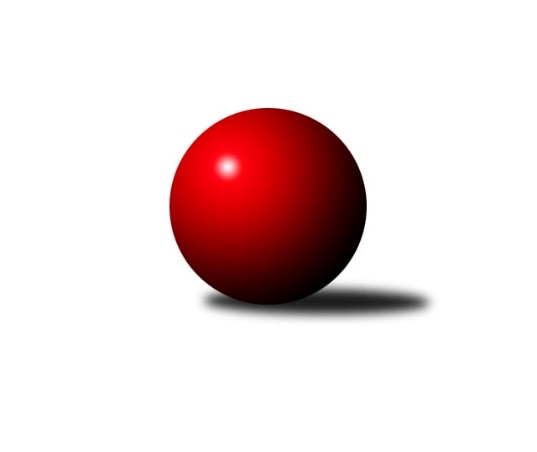 Č.7Ročník 2016/2017	8.11.2016Nejlepšího výkonu v tomto kole: 1661 dosáhlo družstvo: TJ Horní Benešov ˝E˝Meziokresní přebor-Bruntál, Opava 2016/2017Výsledky 7. kolaSouhrnný přehled výsledků:TJ Kovohutě Břidličná ˝C˝	- KK PEPINO Bruntál	10:0	1604:1558		7.11.TJ Horní Benešov ˝F˝	- RSKK Raciborz	2:8	1500:1562		7.11.TJ Sokol Chvalíkovice ˝B˝	- TJ Opava ˝D˝	8:2	1599:1499		7.11.TJ Jiskra Rýmařov ˝C˝	- TJ Horní Benešov ˝E˝	2:8	1631:1661		7.11.TJ Kovohutě Břidličná ˝D˝	- KK Minerva Opava ˝C˝	10:0	1613:1416		8.11.Tabulka družstev:	1.	KK PEPINO Bruntál	6	5	0	1	42 : 18 	 	 1632	10	2.	RSKK Raciborz	6	5	0	1	42 : 18 	 	 1569	10	3.	TJ Kovohutě Břidličná ˝D˝	7	4	1	2	47 : 23 	 	 1525	9	4.	TJ Kovohutě Břidličná ˝C˝	7	4	0	3	46 : 24 	 	 1562	8	5.	TJ Jiskra Rýmařov ˝C˝	7	4	0	3	42 : 28 	 	 1588	8	6.	TJ Horní Benešov ˝E˝	6	3	1	2	29 : 31 	 	 1561	7	7.	TJ Sokol Chvalíkovice ˝B˝	7	3	0	4	30 : 40 	 	 1525	6	8.	TJ Horní Benešov ˝F˝	7	3	0	4	24 : 46 	 	 1521	6	9.	TJ Opava ˝D˝	6	1	0	5	10 : 50 	 	 1448	2	10.	KK Minerva Opava ˝C˝	7	0	0	7	18 : 52 	 	 1414	0Podrobné výsledky kola:	 TJ Kovohutě Břidličná ˝C˝	1604	10:0	1558	KK PEPINO Bruntál	Anna Dosedělová	 	 210 	 187 		397 	 2:0 	 392 	 	196 	 196		Jan Mlčák	Luděk Häusler	 	 207 	 181 		388 	 2:0 	 364 	 	178 	 186		Lukáš Janalík	Jaroslav Zelinka	 	 207 	 221 		428 	 2:0 	 417 	 	199 	 218		Tomáš Janalík	Josef Kočař	 	 190 	 201 		391 	 2:0 	 385 	 	210 	 175		Richard Janalíkrozhodčí: Nejlepší výkon utkání: 428 - Jaroslav Zelinka	 TJ Horní Benešov ˝F˝	1500	2:8	1562	RSKK Raciborz	Roman Swaczyna	 	 195 	 196 		391 	 2:0 	 376 	 	184 	 192		Dariusz Jaszewski	Tomáš Zbořil	 	 187 	 188 		375 	 0:2 	 439 	 	216 	 223		Artur Tokarski	Lukáš Zahumenský	 	 207 	 176 		383 	 0:2 	 389 	 	199 	 190		Mariusz Gierczak	Martin Švrčina	 	 172 	 179 		351 	 0:2 	 358 	 	167 	 191		Krzysztof Wróblewskirozhodčí: Nejlepší výkon utkání: 439 - Artur Tokarski	 TJ Sokol Chvalíkovice ˝B˝	1599	8:2	1499	TJ Opava ˝D˝	Dalibor Krejčiřík	 	 197 	 208 		405 	 0:2 	 409 	 	201 	 208		Josef Klapetek	Otto Mückstein	 	 205 	 192 		397 	 2:0 	 352 	 	170 	 182		Milan Franer	Denis Vítek	 	 181 	 193 		374 	 2:0 	 353 	 	168 	 185		Vilibald Marker	Radek Hendrych	 	 196 	 227 		423 	 2:0 	 385 	 	204 	 181		Vladislav Kobelárrozhodčí: Nejlepší výkon utkání: 423 - Radek Hendrych	 TJ Jiskra Rýmařov ˝C˝	1631	2:8	1661	TJ Horní Benešov ˝E˝	Pavel Švan	 	 185 	 204 		389 	 0:2 	 410 	 	204 	 206		Zdeňka Habartová	Miroslav Langer	 	 205 	 197 		402 	 0:2 	 404 	 	214 	 190		Josef Šindler	Pavel Přikryl	 	 206 	 227 		433 	 2:0 	 431 	 	208 	 223		Zdeněk Smrža	Stanislav Lichnovský	 	 182 	 225 		407 	 0:2 	 416 	 	208 	 208		Jindřich Dankovičrozhodčí: Nejlepší výkon utkání: 433 - Pavel Přikryl	 TJ Kovohutě Břidličná ˝D˝	1613	10:0	1416	KK Minerva Opava ˝C˝	Miroslav Smékal	 	 196 	 190 		386 	 2:0 	 385 	 	193 	 192		Gabriela Beinhaeurová	Jiří Večeřa	 	 200 	 204 		404 	 2:0 	 351 	 	189 	 162		Lubomír Bičík	Ota Pidima	 	 196 	 212 		408 	 2:0 	 313 	 	154 	 159		Stanislav Troják *1	Jan Doseděl	 	 208 	 207 		415 	 2:0 	 367 	 	190 	 177		Radek Fischerrozhodčí: střídání: *1 od 51. hodu Zuzana ŠafránkováNejlepší výkon utkání: 415 - Jan DosedělPořadí jednotlivců:	jméno hráče	družstvo	celkem	plné	dorážka	chyby	poměr kuž.	Maximum	1.	Tomáš Janalík 	KK PEPINO Bruntál	427.25	292.4	134.8	5.0	4/4	(456)	2.	Leoš Řepka ml. 	TJ Kovohutě Břidličná ˝C˝	424.00	303.9	120.1	8.3	3/3	(449)	3.	Josef Novotný 	KK PEPINO Bruntál	413.33	290.3	123.0	9.0	3/4	(425)	4.	Zdeněk Smrža 	TJ Horní Benešov ˝E˝	412.33	287.3	125.1	7.9	4/4	(470)	5.	Pavel Přikryl 	TJ Jiskra Rýmařov ˝C˝	406.80	285.5	121.3	7.6	5/5	(433)	6.	Jan Mlčák 	KK PEPINO Bruntál	403.89	283.1	120.8	6.1	3/4	(447)	7.	Jaroslav Zelinka 	TJ Kovohutě Břidličná ˝C˝	403.33	284.9	118.4	8.4	3/3	(428)	8.	Mariusz Gierczak 	RSKK Raciborz	401.75	288.3	113.5	9.4	3/3	(426)	9.	Artur Tokarski 	RSKK Raciborz	401.50	277.9	123.6	7.5	3/3	(439)	10.	Pavel Švan 	TJ Jiskra Rýmařov ˝C˝	400.33	278.8	121.5	6.3	4/5	(443)	11.	Gabriela Beinhaeurová 	KK Minerva Opava ˝C˝	396.33	281.2	115.1	9.5	5/5	(481)	12.	Josef Šindler 	TJ Horní Benešov ˝E˝	396.00	283.5	112.5	10.4	4/4	(433)	13.	Richard Janalík 	KK PEPINO Bruntál	395.25	276.5	118.8	9.0	4/4	(428)	14.	Jindřich Dankovič 	TJ Horní Benešov ˝E˝	393.33	286.0	107.3	11.3	3/4	(427)	15.	Miroslav Langer 	TJ Jiskra Rýmařov ˝C˝	392.80	276.8	116.0	10.7	5/5	(405)	16.	Otto Mückstein 	TJ Sokol Chvalíkovice ˝B˝	392.50	277.3	115.2	8.8	5/5	(441)	17.	Jan Doseděl 	TJ Kovohutě Břidličná ˝D˝	391.58	279.0	112.6	7.8	3/4	(421)	18.	Krzysztof Wróblewski 	RSKK Raciborz	391.42	274.7	116.8	7.1	3/3	(421)	19.	Roman Swaczyna 	TJ Horní Benešov ˝F˝	391.40	279.4	112.0	11.1	5/5	(435)	20.	Martin Švrčina 	TJ Horní Benešov ˝F˝	391.00	285.2	105.8	10.1	5/5	(445)	21.	Zdeňka Habartová 	TJ Horní Benešov ˝E˝	387.58	278.7	108.9	9.8	4/4	(421)	22.	Stanislav Lichnovský 	TJ Jiskra Rýmařov ˝C˝	386.60	279.5	107.1	11.1	5/5	(447)	23.	Miroslav Smékal 	TJ Kovohutě Břidličná ˝D˝	385.19	262.4	122.8	7.0	4/4	(420)	24.	Anna Dosedělová 	TJ Kovohutě Břidličná ˝C˝	385.13	279.5	105.6	10.3	2/3	(397)	25.	Tomáš Zbořil 	TJ Horní Benešov ˝F˝	383.10	265.6	117.5	10.5	5/5	(442)	26.	Jiří Večeřa 	TJ Kovohutě Břidličná ˝D˝	382.17	265.5	116.7	7.7	3/4	(404)	27.	David Beinhauer 	TJ Sokol Chvalíkovice ˝B˝	380.50	261.3	119.3	8.0	4/5	(445)	28.	Radek Fischer 	KK Minerva Opava ˝C˝	379.83	268.5	111.3	9.5	4/5	(411)	29.	Ota Pidima 	TJ Kovohutě Břidličná ˝D˝	379.25	262.9	116.3	8.2	4/4	(423)	30.	Luděk Häusler 	TJ Kovohutě Břidličná ˝C˝	379.00	263.7	115.3	8.2	3/3	(394)	31.	Dariusz Jaszewski 	RSKK Raciborz	378.00	269.5	108.5	9.0	3/3	(405)	32.	Daniel Beinhauer 	TJ Sokol Chvalíkovice ˝B˝	374.30	260.7	113.6	9.4	5/5	(456)	33.	Josef Kočař 	TJ Kovohutě Břidličná ˝C˝	371.42	263.3	108.2	12.4	3/3	(400)	34.	Lenka Markusová 	TJ Opava ˝D˝	366.50	262.5	104.0	13.8	3/4	(387)	35.	Jonas Műckstein 	TJ Sokol Chvalíkovice ˝B˝	362.50	267.3	95.3	12.0	4/5	(419)	36.	Lukáš Zahumenský 	TJ Horní Benešov ˝F˝	357.67	264.1	93.6	15.9	5/5	(383)	37.	Lubomír Bičík 	KK Minerva Opava ˝C˝	353.10	260.6	92.5	13.2	5/5	(414)	38.	Vilibald Marker 	TJ Opava ˝D˝	346.67	252.0	94.7	15.7	3/4	(401)		František Ocelák 	TJ Jiskra Rýmařov ˝C˝	413.00	284.5	128.5	9.5	2/5	(420)		Radek Hendrych 	TJ Sokol Chvalíkovice ˝B˝	412.00	289.5	122.5	6.5	1/5	(423)		Josef Klapetek 	TJ Opava ˝D˝	407.00	288.5	118.5	8.5	2/4	(409)		Dalibor Krejčiřík 	TJ Sokol Chvalíkovice ˝B˝	391.67	270.0	121.7	4.8	3/5	(414)		Martin Kaduk 	KK PEPINO Bruntál	391.00	273.8	117.3	11.5	2/4	(414)		Ladislav Stárek st. 	TJ Kovohutě Břidličná ˝D˝	381.75	270.8	111.0	11.0	2/4	(398)		Milan Franer 	TJ Opava ˝D˝	380.50	271.0	109.5	11.5	2/4	(409)		Leoš Řepka 	TJ Kovohutě Břidličná ˝D˝	376.00	260.0	116.0	4.0	1/4	(376)		Lukáš Janalík 	KK PEPINO Bruntál	375.25	274.8	100.5	10.8	2/4	(403)		Vladislav Kobelár 	TJ Opava ˝D˝	374.00	261.0	113.0	9.0	2/4	(385)		Denis Vítek 	TJ Sokol Chvalíkovice ˝B˝	374.00	266.0	108.0	10.0	1/5	(374)		Roman Škrobánek 	TJ Opava ˝D˝	365.50	266.0	99.5	16.0	2/4	(367)		Ryszard Grygiel 	RSKK Raciborz	362.00	269.5	92.5	11.5	1/3	(372)		Jiří Novák 	TJ Opava ˝D˝	358.75	251.8	107.0	14.0	2/4	(383)		Miroslav Orság 	TJ Horní Benešov ˝F˝	356.00	269.0	87.0	15.0	1/5	(356)		Pavel Jašek 	TJ Opava ˝D˝	353.00	265.0	88.0	19.0	1/4	(353)		Zbyněk Tesař 	TJ Horní Benešov ˝E˝	352.17	258.5	93.7	14.7	2/4	(406)		Vladimír Štrbík 	TJ Kovohutě Břidličná ˝D˝	351.00	255.0	96.0	14.0	1/4	(351)		Petr Bracek ml. 	TJ Opava ˝D˝	333.75	251.0	82.8	14.5	2/4	(349)		Zuzana Šafránková 	KK Minerva Opava ˝C˝	327.50	226.0	101.5	16.0	2/5	(384)		Stanislav Troják 	KK Minerva Opava ˝C˝	280.67	209.7	71.0	14.0	3/5	(378)Sportovně technické informace:Starty náhradníků:registrační číslo	jméno a příjmení 	datum startu 	družstvo	číslo startu22934	Denis Vítek	07.11.2016	TJ Sokol Chvalíkovice ˝B˝	1x13818	Miroslav Langer	07.11.2016	TJ Jiskra Rýmařov ˝C˝	7x8888	Pavel Přikryl	07.11.2016	TJ Jiskra Rýmařov ˝C˝	6x22843	Stanislav Lichnovský	07.11.2016	TJ Jiskra Rýmařov ˝C˝	7x22279	Pavel Švan	07.11.2016	TJ Jiskra Rýmařov ˝C˝	7x
Hráči dopsaní na soupisku:registrační číslo	jméno a příjmení 	datum startu 	družstvo	Program dalšího kola:8. kolo14.11.2016	po	16:30	KK PEPINO Bruntál - TJ Jiskra Rýmařov ˝C˝	14.11.2016	po	17:00	TJ Horní Benešov ˝E˝ - TJ Horní Benešov ˝F˝	14.11.2016	po	17:00	KK Minerva Opava ˝C˝ - TJ Opava ˝D˝	14.11.2016	po	18:00	RSKK Raciborz - TJ Sokol Chvalíkovice ˝B˝	15.11.2016	út	17:00	TJ Kovohutě Břidličná ˝D˝ - TJ Kovohutě Břidličná ˝C˝	Nejlepší šestka kola - absolutněNejlepší šestka kola - absolutněNejlepší šestka kola - absolutněNejlepší šestka kola - absolutněNejlepší šestka kola - dle průměru kuželenNejlepší šestka kola - dle průměru kuželenNejlepší šestka kola - dle průměru kuželenNejlepší šestka kola - dle průměru kuželenNejlepší šestka kola - dle průměru kuželenPočetJménoNázev týmuVýkonPočetJménoNázev týmuPrůměr (%)Výkon1xArtur TokarskiRaciborz4391xJaroslav ZelinkaBřidličná C112.334282xPavel PřikrylRýmařov C4336xTomáš JanalíkPEPINO109.444174xZdeněk SmržaHor.Beneš.E4311xArtur TokarskiRaciborz109.244391xJaroslav ZelinkaBřidličná C4281xRadek HendrychChvalíkov. B109.124231xRadek HendrychChvalíkov. B4232xJan DosedělBřidličná D108.924154xTomáš JanalíkPEPINO4172xPavel PřikrylRýmařov C107.46433